BIODATA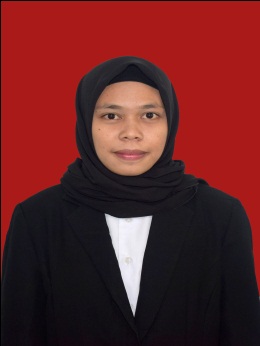 Identitas Diri Nama			: Elapinia TanjungNPM			: 174114028Tempat/Tanggal Lahir	:Batunanggar, 24 Mei 1998Jenis Kelamin		: PerempuanAgama			: IslamAlamat		: Desa Batunanggar, Kecamatan Batang Onang,                                               Kabupaten Padang Lawas Utara.No. Telp/HP		: 0822 9264 1914PendidikanSD			: SD Negeri 100110 BatunanggarSLTP			: SMP Negeri 1 Hulu SihapasSLTA			: SMA Swasta Cerdas Murni TembungS1			: Universitas Muslim Nusantara Al-Washliyah				  (Agribisnis)Judul Skripsi		: Analisis Pengaruh Bauran Pemasaran Terhadap                                        Minat Beli Kopi Merek Tabo Coffee Sipirok Di                                         Kecamatan Sipirok Kabupaten Tapanuli SelatanDosen Pembimbing	: 1. Sri Wahyuni, S.Si., M.Si				  2. Farida Yani, S.P., M.POrang TuaNama Ayah		: MarkotPekerjaan		: PetaniNama Ibu		: Sori BanunAlamat		: Desa Batunanggar, Kecamatan Batang Onang,                                          Kabupaten Padang Lawas UtaraMedan,	    Agustus 2021Hormat saya,Elapinia Tanjung